February Lunch20231234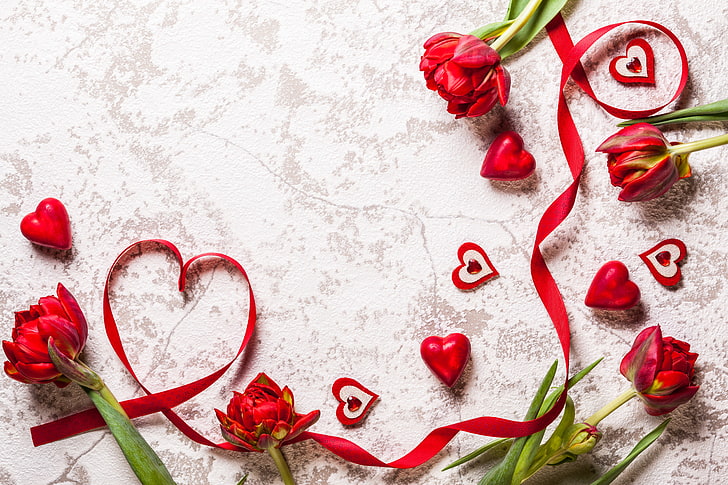 Green Bean SoupGrilled CheeseSandwichChicken and Rice SoupEgg Salad SandwichSloppy JoesColeslawChipsCabbage BorschtHam Sandwich567891011FaspaPotato Salad, CheesePickles, BunsBroccoli SoupTuna SandwichFrench ToastB-F SausageMoosButter SoupEgg SandwichBeef Vegetable SoupTomato SandwichGlommskuchenSausageGravyMushroom SoupBeef Sandwich12131415161718Potato Bacon SoupSalmon SandwichCarrot SoupGrilled Ham Cheese SandwichSomma BorschtCheese SandwichVegetable ChowderSoupTurkey SandwichHam & PineapplePizzaSaladChicken Noodle SoupChicken Salad on a BunPancakesBaconFruit19202122232425Beef Barley SoupHam SandwichDenver SandwichSoupTaco SoupFresh BeadTomato SliceChicken BurgerSaladSplit Pea SoupPizza BunCracklesBun/ JamTomato SlicesChicken Cordon Swiss SoupButtered Bun262728Beef Noodle SoupBeef SandwichChicken FingersOnion RingsColeslawCabbage BorschtEgg Salad Sandwich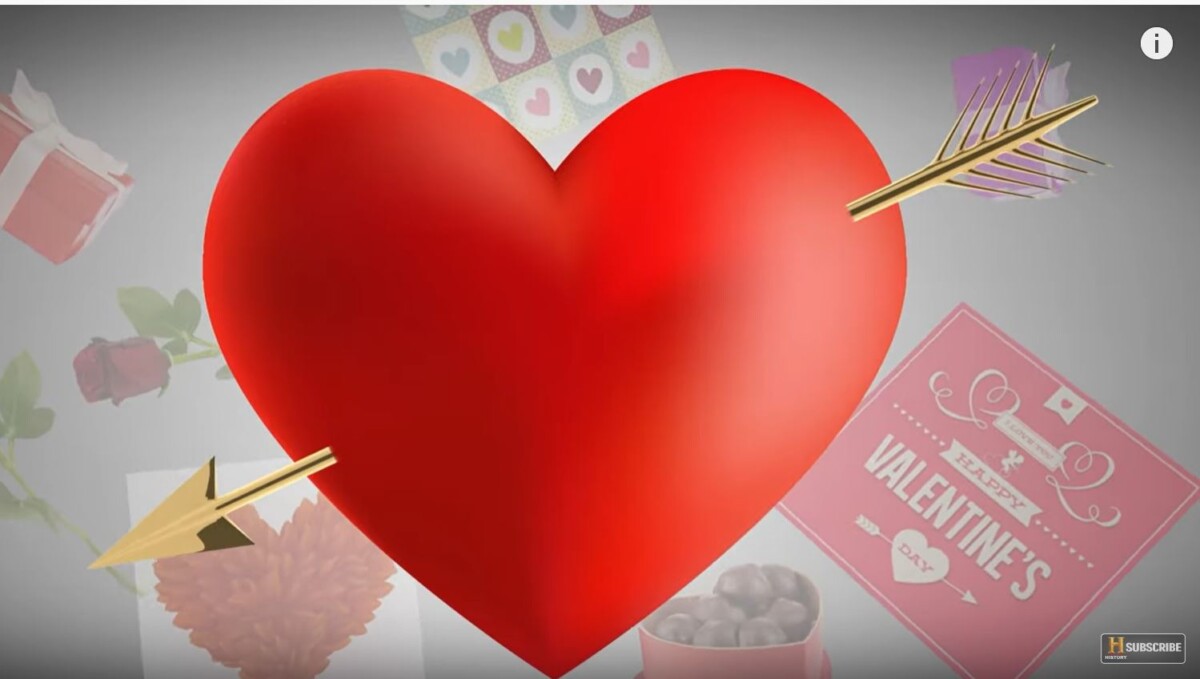 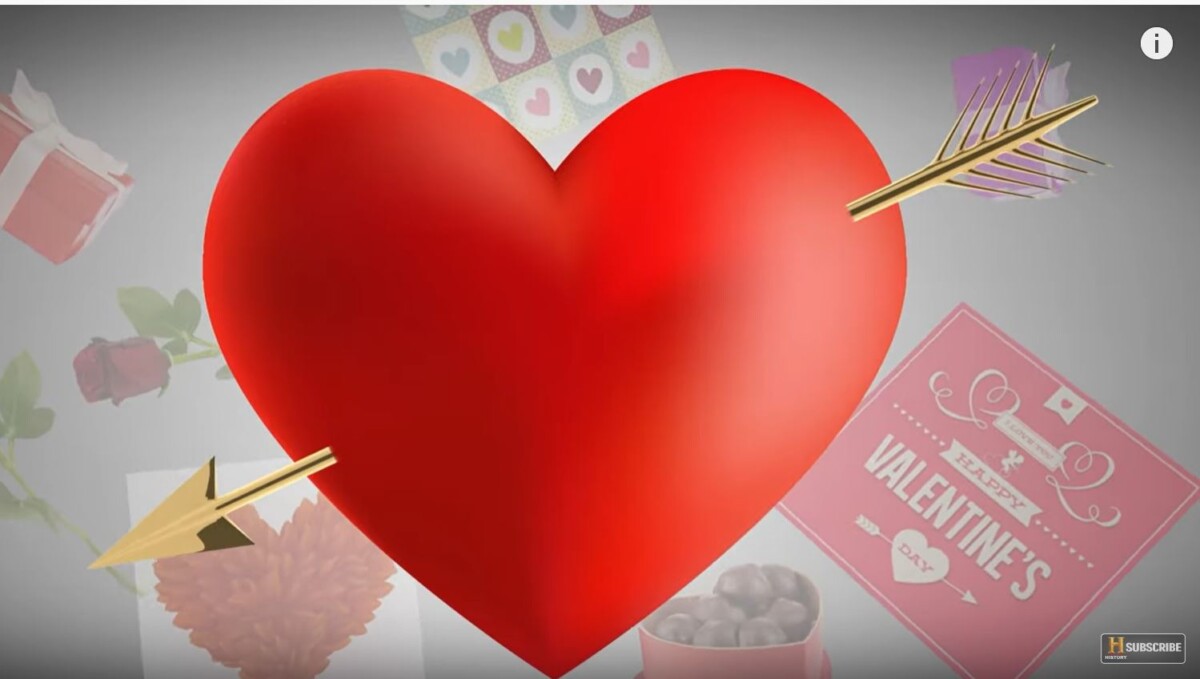 